§1533.  Cancellation of certificate of formation1.  Cancellation.  A certificate of formation is cancelled upon each of the following:A.  The dissolution and the completion of winding up and liquidation of the activities and affairs of a limited liability company;  [PL 2009, c. 629, Pt. A, §2 (NEW); PL 2009, c. 629, Pt. A, §3 (AFF).]B.  As provided in section 1593, subsection 4;  [PL 2009, c. 629, Pt. A, §2 (NEW); PL 2009, c. 629, Pt. A, §3 (AFF).]C.  Upon the filing of a certificate of merger or consolidation if the limited liability company is not the surviving or resulting entity in a merger or consolidation, or upon the future effective date or time of a certificate of merger or consolidation if the limited liability company is not the surviving or resulting converted organization in a merger or consolidation; or  [PL 2011, c. 113, Pt. A, §9 (AMD).]D.  Upon the filing of a certificate of conversion to a foreign organization or upon the future effective date or time of a certificate of conversion to a foreign organization.  [PL 2009, c. 629, Pt. A, §2 (NEW); PL 2009, c. 629, Pt. A, §3 (AFF).][PL 2011, c. 113, Pt. A, §9 (AMD).]2.  Certificate of cancellation.  A certificate of cancellation must be delivered for filing in the office of the Secretary of State to accomplish the cancellation of a certificate of formation upon the dissolution and the completion of winding up of a limited liability company and must set forth:A.  The name of the limited liability company;  [PL 2009, c. 629, Pt. A, §2 (NEW); PL 2009, c. 629, Pt. A, §3 (AFF).]B.  The date of filing of the limited liability company's certificate of formation;  [PL 2009, c. 629, Pt. A, §2 (NEW); PL 2009, c. 629, Pt. A, §3 (AFF).]C.  A statement that the limited liability company is dissolved and the date of dissolution, if known;  [PL 2009, c. 629, Pt. A, §2 (NEW); PL 2009, c. 629, Pt. A, §3 (AFF).]D.  The future effective date or time, which must be a date or time certain, of cancellation if it is not to be effective upon the filing of the certificate of cancellation; and  [PL 2009, c. 629, Pt. A, §2 (NEW); PL 2009, c. 629, Pt. A, §3 (AFF).]E.  Any other information the person filing the certificate of cancellation determines necessary.  [PL 2009, c. 629, Pt. A, §2 (NEW); PL 2009, c. 629, Pt. A, §3 (AFF).][PL 2009, c. 629, Pt. A, §2 (NEW); PL 2009, c. 629, Pt. A, §3 (AFF).]3.  Certificate of good standing.  The Secretary of State may not issue a certificate of good standing with respect to a limited liability company if its certificate of formation is cancelled.[PL 2009, c. 629, Pt. A, §2 (NEW); PL 2009, c. 629, Pt. A, §3 (AFF).]4.  Application of section 1544.  The filing of a certificate of cancellation by the Secretary of State does not abate, suspend or otherwise alter the application of section 1544.[PL 2009, c. 629, Pt. A, §2 (NEW); PL 2009, c. 629, Pt. A, §3 (AFF).]SECTION HISTORYPL 2009, c. 629, Pt. A, §2 (NEW). PL 2009, c. 629, Pt. A, §3 (AFF). PL 2011, c. 113, Pt. A, §9 (AMD). The State of Maine claims a copyright in its codified statutes. If you intend to republish this material, we require that you include the following disclaimer in your publication:All copyrights and other rights to statutory text are reserved by the State of Maine. The text included in this publication reflects changes made through the First Regular and First Special Session of the 131st Maine Legislature and is current through November 1. 2023
                    . The text is subject to change without notice. It is a version that has not been officially certified by the Secretary of State. Refer to the Maine Revised Statutes Annotated and supplements for certified text.
                The Office of the Revisor of Statutes also requests that you send us one copy of any statutory publication you may produce. Our goal is not to restrict publishing activity, but to keep track of who is publishing what, to identify any needless duplication and to preserve the State's copyright rights.PLEASE NOTE: The Revisor's Office cannot perform research for or provide legal advice or interpretation of Maine law to the public. If you need legal assistance, please contact a qualified attorney.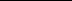 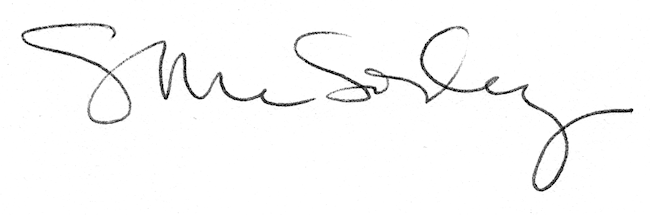 